КВАДРАТНІ РІВНЯННЯ1. Означення квадратного рівняння.Квадратним рівнянням називають рівняння виду ах2 + bх + с = 0, де х - змінна, а, b і с - деякі числа, причому а ≠ 0.Приклади квадратних рівнянь: 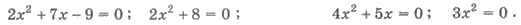 Квадратне рівняння, у якого коефіцієнт а = 1, називають зведеним квадратним рівнянням.﻿2. Неповне квадратне рівняння.Якщо в квадратному рівнянні ах2 + bх + с = 0 хоча б один з коефіцієнтів b або с дорівнює нулю, то таке рівняння називають неповним, квадратним рівнянням.Є три види неповних квадратних рівнянь. Методи їх розв’язання подамо у вигляді таблиці.Приклад 1. Розв’яжіть рівняння: 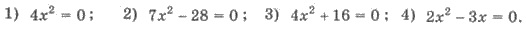 Розв’язання. 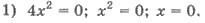 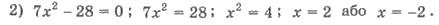  рівняння не має розв’язків.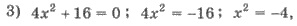 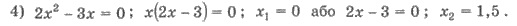 Приклад 2. Розв’яжіть рівняння (x + 2)(х - 3) = -6.Розв’язання. Виконаємо рівносильні перетворення рівняння х2 + 2х - Зх - 6 = -6 ; х2 - х = 0. Розв’яжемо отримане неповне квадратне рівняння: х(х - 1) = 0 ; х1 = 0 ; х2 = 1.3. Формули коренів квадратного рівняння.Вираз b2 - 4ас називають дискримінантом квадратного рівняння ах2 + bх + с = 0, і позначають буквою D.Схему розв’язування квадратного рівняння ах2 + bх + с = 0, де а ≠ 0, b ≠ 0 і с ≠ 0 подамо у вигляді таблиці.Приклад. Розв’яжіть рівняння: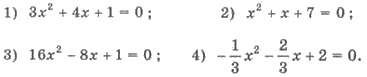 Розв’язання.  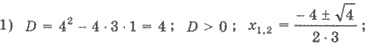 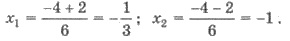  рівняння не має розв’язків.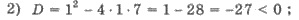 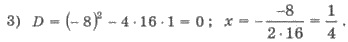 4) Помножимо ліву і праву частини рівняння на (-3), щоб його коефіцієнти стали цілими числами: х2 + 2х - 6 = 0.D = 22 - 4 ∙ 1 ∙ (- б) = 28 .Тоді  Оскільки  то маємо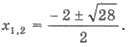 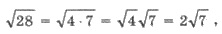 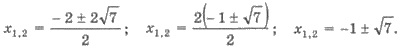 ТЕОРЕМА ВІЄТА.Якщо х1 і х2 - корені зведеного квадратного рівняння  то 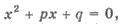 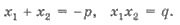 Якщо х1 і х2 — корені квадратного рівняння  то 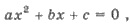 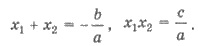 Приклад 1. Рівняння  має додатній дискримінант, то воно має корені х1 і х2. За теоремою Вієта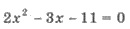 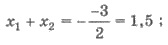 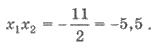 Приклад 2. Один з коренів рівняння  дорівнює 2. Знайдіть p та другий корінь.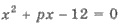 Розв’язання. За умовою х1 = 2 - корінь рівняння  Нехай х2 - другий корінь цього рівняння. За теоремою Вієта  Враховуючи х1 = 2 , маємо: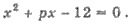 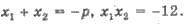 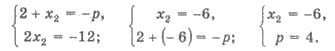 Приклад 3. х1 і х2 - корені рівняння  Не розв’язуючи рівняння, знайти: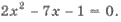 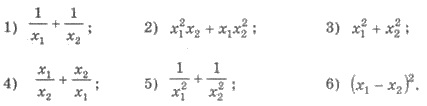 Розв’язання. За теоремою Вієта  Маємо: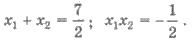 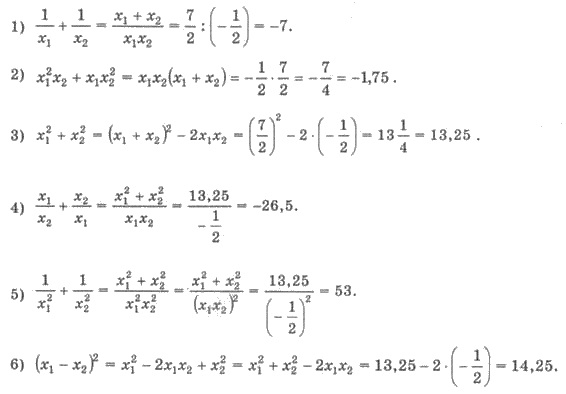 РОЗВ’ЯЗУВАННЯ РІВНЯНЬ, ЩО ЗВОДЯТЬСЯ ДО КВАДРАТНИХ1. Дробові раціональні рівняння.При розв’язуванні дробового раціонального рівняння можна використовувати різні способи. Розглянемо два з них.Перший спосіб полягає у використанні умови рівності дробу нулю: дріб a/b дорівнює нулю тоді і тільки тоді, коли а = 0 і b ≠ 0.Приклад 1. Розв’яжіть рівняння 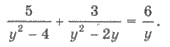 Розв’язання. Розкладемо на множники знаменники дробів та перенесемо дріб із правої частини рівняння в ліву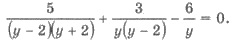 Зведемо дроби у лівій частині рівняння до спільного знаменника.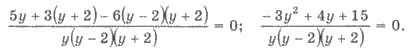 Останнє рівняння рівносильне системі: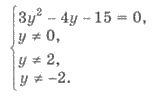 Звідси отримаємо 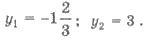 Приклад 2. Розв’яжіть рівняння 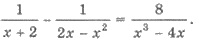 Розв’язання. Розкладемо на множники знаменники дробів.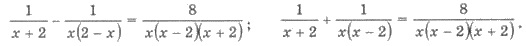 Домножимо обидві частини рівняння на спільний знаменник дробів - вираз х(х – 2)(х + 2) за умови, що він не дорівнює нулю. Маємо: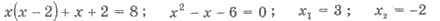 Якщо х = 3, то х(х - 2)(х + 2) ≠ 0, отже, х = 3 - корінь початкового рівня. Якщо ж х = -2 , то х(х – 2)(х + 2) = 0, а тому х = -2 - не є коренем рівняння.Отже, х = 3 - єдиний корінь початкового рівня.2. Метод розкладання многочлена на множники.Деякі рівняння, у лівій частині яких - многочлен, а у правій - нуль можна розв’язувати за допомогою розкладання многочлена на множники.Приклад 1. Розв’яжіть рівняння 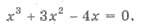 Розв’язання. Винесемо в лівій частині рівняння х за дужки: 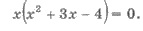 Звідси х = 0 або х2 + Зх - 4 = 0. Друге рівняння має корені х = 1; х = -4. Отже, рівняння х3 + Зх2 - 4х = 0 має корені х = 0, х = 1, х = -4.Приклад 2. Розв’яжіть рівняння 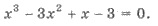 Розв’язання. Оскільки  то початкове рівняння рівносильне наступному: 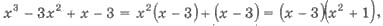 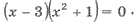 Звідси х - 3 = 0 або х2 + 1 = 0. Перше рівняння має корінь х = 3, а друге - коренів не має. Отже, рівняння х3 - Зх2 + х - 3 = 0 має єдиний корінь х = 3.﻿3. Біквадратні рівняння.Рівняння виду ах4 + bх2 + с = 0, де а 0, називають біквадратним рівнянням. Це рівняння можна розв’язати, вводячи нову змінну, а саме, позначивши х2 через t. Тоді початкове рівняння набуде вигляду аt2 + bt + с = 0.Приклад. Розв’яжіть рівняння 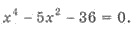 Розв’язання. Зробимо заміну х2 = t, тоді маємо рівняння  Це рівняння має корені t1 = 9; t2 = -4.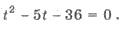 Повернемося до змінної х.1) t1 = 9, тоді х2 = 9; х1 = 3; х2 = -3.2) t2 = -4, тоді х2 = -4, рівняння не має розв’язків.Отже, початкове рівняння має корені х1 = 3; х2 = -3.4. Метод заміни змінних.Не лише біквадратні, а й деякі інші види рівнянь можна розв’язати допомогою заміни змінних.Приклад 1. Розв’яжіть рівняння 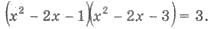 Розв’язання. Зробимо заміну х2 - 2х = t. Тоді маємо рівняння для t: 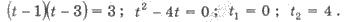 Повернемося до змінної х: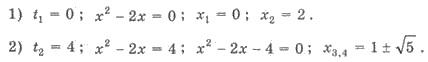 Отже, початкове рівняння має корені 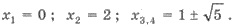 Приклад 2. Розв’яжіть рівняння 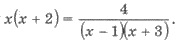 Розв’язання. Оскільки  то маємо рівняння 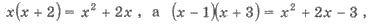 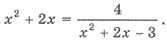 Зробимо заміну х2 + 2х = t. Маємо рівняння для t: 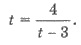 Розв’язавши його, дістанемо t1 = 4; t2 = -1. Повернемося до змінної х.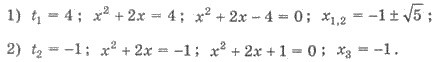 Отже, початкове рівняння має корені 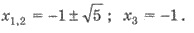 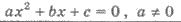 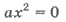 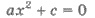 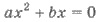 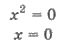 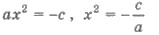 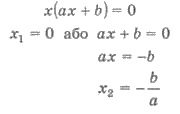 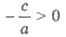 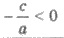 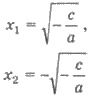 рівняння не має розв’язків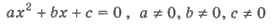 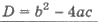 D > 0D = 0D < 0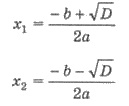 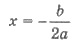 рівняння не має розв’язків